播磨科学公園都市まちびらき20周年　ひょうご環境体験館創立１０周年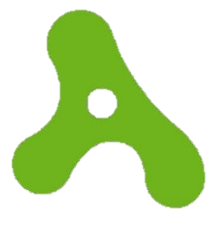 ひょうご環境体験館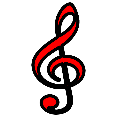 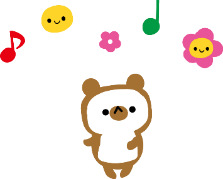 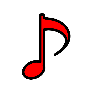 エコ文化祭 ２０１７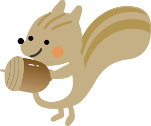 【ステージ部門　シアターにて 13：30～15：30】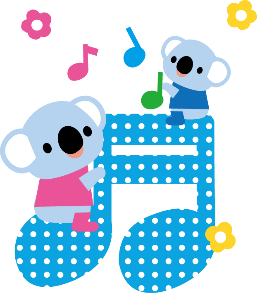 　＜出演団体＞　　　　　　　　　　　　　　　　　　　　　　　太子高校Jコーラス部　　　　　　　　　上郡高校和太鼓部　　　光都インタープリスクールわんぱく広場　　☆随時、ご自由にご参加ください☆　　　　　　　・県立国見の森公園ブース（木のキーホルダー　＠100円　他）　　　　　　　・エコ工作コーナー　（木工自由工作　※無料　他）　　　　　　　　　　　　　　　　　　　　　　　　　　　　　　　　　　　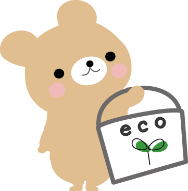 　　　　　　　・エコカフェ　※無料　☆マイカップご持参ください☆　　　　　　　　　　　　（レインフォレスト・アライアンス認証豆使用）・特別展示「きのこの不思議」開催中！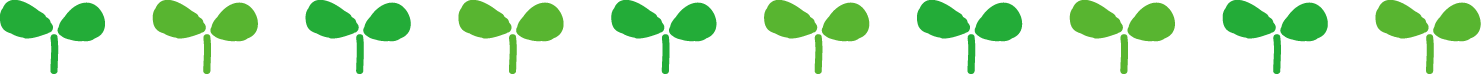 ひょうご環境体験館　創立１０周年記念事業特別講演会　　　　　　　　　　　（会場：シアター、入場無料）　　「きのこの不思議」　　　　　　　　　　　講 師　平山 吉澄　氏（兵庫きのこグループ代表、関西菌類談話会会員）～きのこの生態や生育場所、食べられるきのこ、毒のあるきのこなどについてのお話～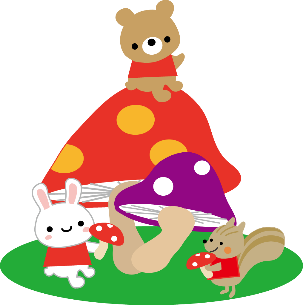 【問い合わせ・申し込み先】　　　　　ひょうご環境体験館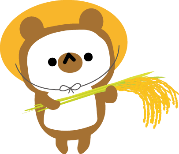 